WEEK VAN 9 JANUARI 2023Maandag 9 januari Pompoensoep 
Gebakken kipfilet
Milanese saus
Tagliatelle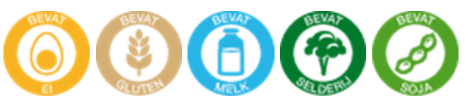 Dinsdag 10 januariCourgettesoep
Rundshamburger – ajuinsaus
Stamppot van groene kool met spekjes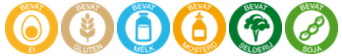 Donderdag 12 januariPreisoep
Varkensgebraad – Spaanse saus
3 kleuren worteltjes
Natuuraardappelen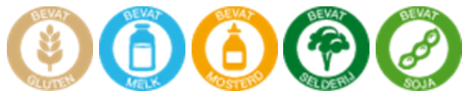 Vrijdag 13 januariTomatensoep
Vol au vent
Rauwkostslaatje
Frietjes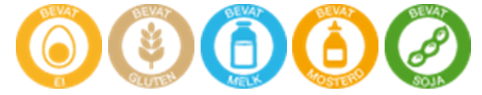 